НАКАЗПО ГАННІВСЬКІЙ ЗАГАЛЬНООСВІТНІЙ ШКОЛІ І-ІІІ СТУПЕНІВПЕТРІВСЬКОЇ РАЙОННОЇ РАДИ КІРОВОГРАДСЬКОЇ ОБЛАСТІвід 13 вересня  2019 року                                                                                № 204с. ГаннівкаПро затвердження мобілізаційного плану закладів загальної середньої освіти районуНа виконання наказу начальника відділу освіти райдержадміністрації від 12 вересня 2019 року № 165 «Про затвердження мобілізаційного плану закладів загальної середньої освіти районуНАКАЗУЮ:1. Заступнику директора з навчально-виховної роботи Ганнівської загальноосвітньої школи І-ІІІ ступенів ГРИШАЄВІЙ О.В., заступнику завідувача з навчально-виховної роботи Володимирівської загальноосвітньої школи І-ІІ ступенів, філії Ганнівської загальноосвітньої школи І-ІІІ ступенів ПОГОРЄЛІЙ Т.М., заступнику завідувача з навчально-виховної роботи Іскрівської загальноосвітньої школи І-ІІІ ступенів, філії Ганнівської загальноосвітньої школи І-ІІІ ступенів БОНДАРЄВІЙ Н.П.: 1) в умовах особливого періоду забезпечити виконання обсягів мобілізаційних завдань, затверджених даним наказом відповідно з умовами (додаток);2) забезпечити розроблення мобілізаційних планів закладів освіти відповідно до «Методичних рекомендацій щодо розроблення мобілізаційного плану закладами освіти, підприємствами, установами та організаціями Міністерства освіти і науки України»,  затверджених наказом МОН від 06 серпня 2019 року №1080. 2. Контроль за виконанням даного наказу покласти на заступника директора з навчально-виховної роботи Ганнівської загальноосвітньої школи І-ІІІ ступенів ЩУРИК О.О., завідувача Володимирівської загальноосвітньої школи І-ІІ ступенів, філії Ганнівської загальноосвітньої школи І-ІІІ ступенів МІЩЕНКО М. І., на завідувача Іскрівської загальноосвітньої школи І-ІІІ ступенів, філії Ганнівської загальноосвітньої школи І-ІІІ ступенів ЯНИШИНА В.М. Директор школи                                                                                          О.КанівецьЗ наказом ознайомлені:                                                                          О.ЩурикО.ГришаєваВ.ЯнишинМ.МіщенкоТ.ПогорєлаН.БондарєваДодаток до наказу директора школи від 13.09.2019 року № 204ОБСЯГИмобілізаційних завдань закладів загальної середньої освіти № з/пЗаклад загальної середньої освітиПоточна кількість учнів Обсяг мобілізаційного завдання (кількість учнів)1.Ганнівська загальноосвітня школа  І-Ш ступенів Петрівської районної ради Кіровоградської області (опорний заклад)1143202.Філії: Володимирівська загальноосвітня школа  І-ІІ ступенів, філія  Ганнівської  загальноосвітньої школи  І-ІІІ  ступенів1103923.Іскрівська  загальноосвітня школа І-ІІІ ступенів, філія  Ганнівської  загальноосвітньої школи  І-ІІІ  ступенів60392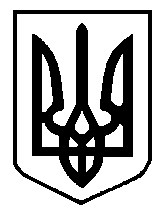 